Roswell North Elementary 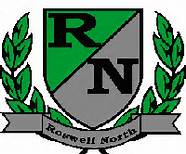 School Governance Council
Date: August 17, 2015Time: 4:00 PMLocation: Large Conference Room, Roswell North ElementaryMinutes from Roswell North School Governance Council Meeting taken by Amy Jeffs Call to Order – 4:01Action ItemsApproved August AgendaApprove April, May and July MinutesDiscussion ItemsReports from PTA Board Meeting, Foundation Meeting Reviewed SGC Self Evaluation and set goals Reviewed Survey Monkey DataReviewed the RFF Interest FormDiscussed and Set agenda for September meetingDiscussed Action Items for Next MeetingInformation ItemsUpdate on SGC Website – Sarah Gruber and Sara Hake Shared process or procedures that they SGC should be aware of moving forwardMembers must attend 75% of the meetings and may not miss 3 consecutive meetingsFuture Meeting Dates: Monday September 14th at 4:00pmWednesday October 7th at 4:00pmMonday November 11th at 4:00pmMonday December 7th at 4:00pmMonday January 11th at 4:00pmMonday February 22nd at 4:00pmMonday March 14th at 4:00pmAdjourned meeting at 5:34 pmMinutesMembers present:Cari Begin		Sara HakeAmy Jeffs		David Keating	LaShawna McCoy	Patty HampelJay Walter		Sarah GruberSarah Nichols		Maureen LillyOther attendees:PBL facilitators – Ashley Polito and Trisha Brock